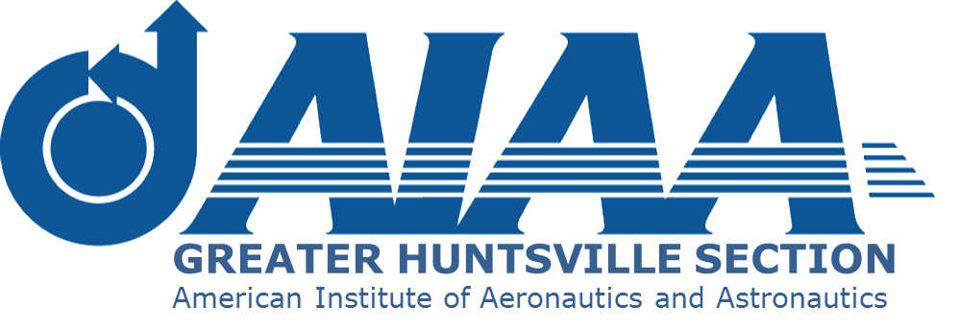 Kindly email completed form to: joe.majdalani@gmail.com with copy to: distribution@hsv-aiaa.org  Subject: 2023 Section Awards2023 AIAA Greater Huntsville Section Award Nomination FormPurpose: This form is intended for Section awards, not for AIAA National-level award nominationsName of Award: [ENTER AWARD NAME HERE]Award Nominee (must be an AIAA member in good standing at the time of submission):             Address:             Phone Number:            E-Mail Address:Award Nominator (must be an AIAA member in good standing at the time of submission):             Address:             Phone Number:             E-Mail Address: Justification (up to 5 one-line bullets/one-row bullets in available font):Citation (up to 25 words)